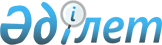 О Заявлении глав правительств государств-участников Содружества Независимых ГосударствРешение Совета глав правительств Содружества Независимых Государств от 28.09.2001 г.

      Совет глав правительств Содружества Независимых Государств



 



      решил:



      принять Заявление глав правительств государств-участников Содружества Независимых Государств (прилагается).


      Совершено в городе Москве 28 сентября 2001 года в одном подлинном экземпляре на русском языке. Подлинный экземпляр хранится в Исполнительном комитете Содружества Независимых Государств, который направит каждому государству, подписавшему настоящее Решение, его заверенную копию.


За Правительство                        За Правительство




Азербайджанской Республики              Республики Молдова



За Правительство                        За Правительство




Республики Армения                      Российской Федерации



За Правительство                        За Правительство




Республики Беларусь                     Республики Таджикистан



За Правительство                        За Правительство




Грузии                                  Туркменистана



За Правительство                        За Правительство




Республики Казахстан                    Республики Узбекистан



За Правительство                        За Правительство




Кыргызской Республики                   Украины





ЗАЯВЛЕНИЕ




ГЛАВ ПРАВИТЕЛЬСТВ ГОСУДАРСТВ-УЧАСТНИКОВ




СОДРУЖЕСТВА НЕЗАВИСИМЫХ ГОСУДАРСТВ



      Главы правительств государств-участников Содружества Независимых Государств, собравшиеся в г.Москве на заседание Совета глав правительств СНГ, решительно осуждают беспрецедентный акт международного терроризма, совершенный на территории США 11 сентября 2001 года, и искренне выражают глубокое соболезнование всем пострадавшим, семьям и близким погибших. Мы подчеркиваем, что наглый вызов террористов должен получить совместный отпор мирового сообщества.



      Сегодня международный терроризм выдвинулся на одно из первых мест среди угроз безопасности и стабильности в мире. Необходимо от политических заявлений перейти к конкретным шагам и действиям, выработать стратегию и механизм долгосрочного международного сотрудничества для обеспечения эффективности антитеррористических мероприятий. Такие мероприятия должны проводиться в соответствии с Уставом ООН, при безусловном соблюдении норм международного права. Они призваны не только предотвратить повторение трагедий, нейтрализовать террористические центры и их лидеров, но и ликвидировать питательную среду терроризма и других насильственных проявлений экстремизма.



      Особое внимание следует уделить мерам противодействия финансированию террористических и экстремистских организаций и групп, причем эти усилия должны быть направлены на обеспечение безопасности как своего государства, своих граждан, так и - в равной степени - других государств и их граждан. 



      Центром по координации комплексного антитеррористического сотрудничества государств, в том числе на региональном уровне, призваны стать прежде всего Организация Объединенных Наций, ее Совет Безопасности.



      Пример последовательного регионального взаимодействия в этой области демонстрируют государства-участники Содружества Независимых Государств, осуществляющие на скоординированной правовой основе комплекс мер по борьбе с международным терроризмом. Создан и приступил к работе Антитеррористический центр СНГ. Мы намерены повышать уровень взаимного доверия и оперативности в работе органов безопасности, специальных служб государств-участников с тем, чтобы сделать антитеррористическое сотрудничество в рамках СНГ более результативным.



      Мы подтверждаем нашу готовность принять участие в усилиях мирового сообщества по формированию глобальной системы безопасности, способной противостоять новым угрозам и вызовам, и с этой целью тесно сотрудничать со всеми государствами, международными организациями и региональными структурами.


                                   Москва, 28 сентября 2001 года


 





ОСОБОЕ МНЕНИЕ ТУРКМЕНИСТАНА




к Заявлению глав правительств государств-участников




Содружества Независимых Государств



      Туркменистан поддерживает настоящее Заявление в части выражения глубокого соболезнования всем пострадавшим, семьям и близким погибших в результате актов террора, произошедших 11 сентября 2001 года на территории США, а также выражения озабоченности в связи с этими акциями.



      Туркменистан поддерживает настоящее Заявление в части необходимости осуществления проводимых мероприятий под эгидой ООН в соответствии с ее Уставом и нормами международного права.



      Туркменистан, руководствуясь обязательствами выступать в рамках делегированного ему международным сообществом статуса нейтрального государства, гарантом мира в регионе и за его пределами и в соответствии со своей Конституцией, не вступает ни в какие военные блоки и организации и не является участником антитеррористических центров, в том числе Антитеррористического центра СНГ.



      В этой связи Туркменистан поддерживает абзацы первый, второй, третий и четвертый настоящего Заявления, в которых речь идет о международном антитеррористическом сотрудничестве под эгидой ООН.


      Заместитель Председателя




      Кабинета Министров Туркменистана


					© 2012. РГП на ПХВ «Институт законодательства и правовой информации Республики Казахстан» Министерства юстиции Республики Казахстан
				